Об утверждении состава комиссии по соблюдению требований к служебному поведению муниципальных служащих и урегулированию конфликта интересовВ целях приведения в соответствии с Указом Президента Российской Федерации от 19.09.2017 № 431 «О внесении изменений в некоторые акты Президента Российской Федерации в целях усиления контроля за соблюдением законодательства о противодействии коррупции»,п о с т а н о в л я ю:           1.Утвердить состав комиссии по соблюдению требований к служебному поведению муниципальных служащих и урегулированию конфликта интересов (приложение № 1).  	 2.Приложение № 2 постановления главы Николо-Александровского сельсовета от 26.02.2018 года № 15 «О принятии в новой редакции Положения о комиссии по соблюдению требований к служебному поведению муниципальных служащих и урегулированию конфликта интересов» считать утратившими силу.     3.Контроль за исполнением настоящего постановления оставляю за собой.Глава Николо-Александровского сельсовета                                                                                           Г.Т.Панарина                                                                                  Приложение № 1                                                                          к постановлению                                                                         Главы Николо-Александровского                                                                сельсовета   от 18.09.2019 № 48СОСТАВкомиссии по соблюдению требований к служебному поведению муниципальных служащих Николо-Александровскогосельсовета   и урегулированию конфликта интересов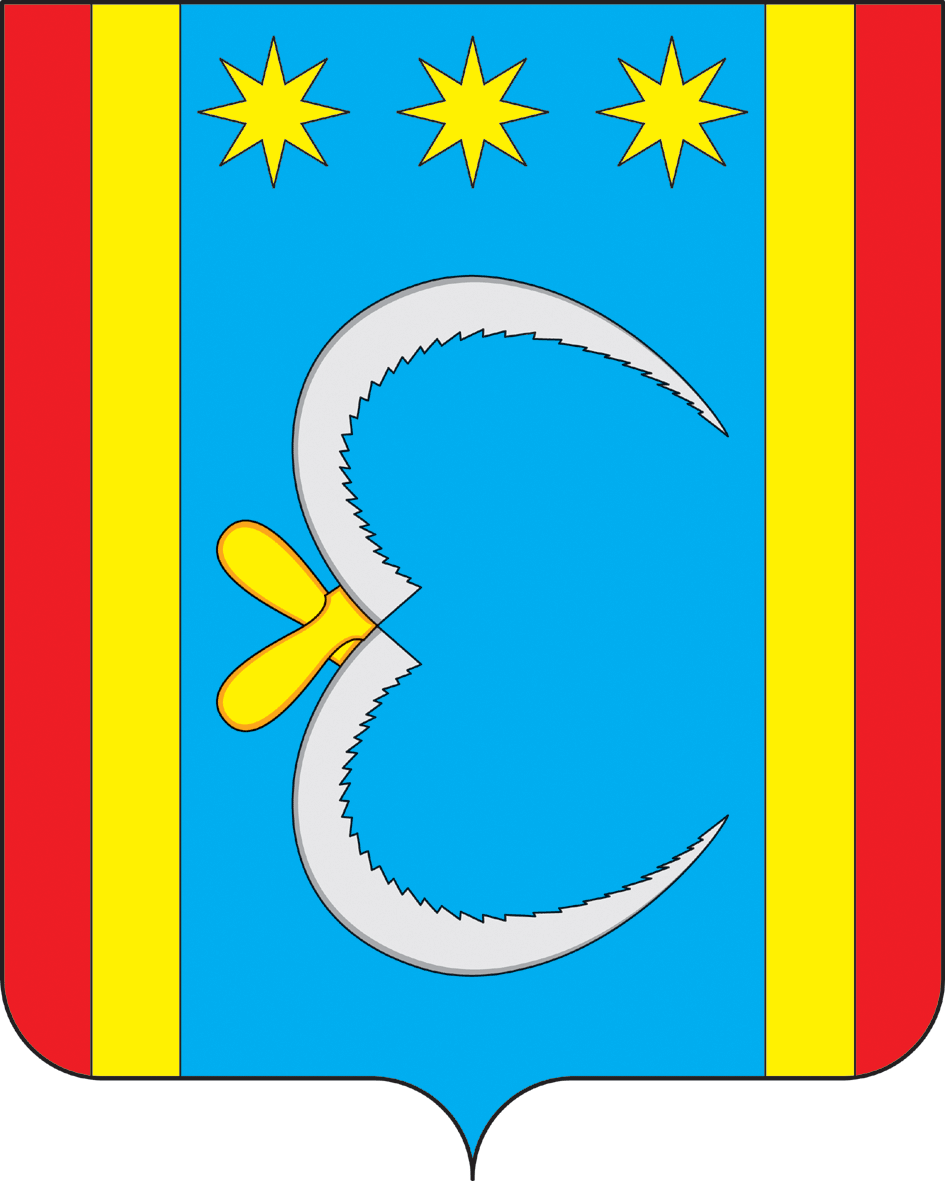 АДМИНИСТРАЦИЯ НИКОЛО-АЛЕКСАНДРОВСКОГО СЕЛЬСОВЕТАОКТЯБРЬСКОГО РАЙОНА АМУРСКОЙ ОБЛАСТИПОСТАНОВЛЕНИЕАДМИНИСТРАЦИЯ НИКОЛО-АЛЕКСАНДРОВСКОГО СЕЛЬСОВЕТАОКТЯБРЬСКОГО РАЙОНА АМУРСКОЙ ОБЛАСТИПОСТАНОВЛЕНИЕАДМИНИСТРАЦИЯ НИКОЛО-АЛЕКСАНДРОВСКОГО СЕЛЬСОВЕТАОКТЯБРЬСКОГО РАЙОНА АМУРСКОЙ ОБЛАСТИПОСТАНОВЛЕНИЕАДМИНИСТРАЦИЯ НИКОЛО-АЛЕКСАНДРОВСКОГО СЕЛЬСОВЕТАОКТЯБРЬСКОГО РАЙОНА АМУРСКОЙ ОБЛАСТИПОСТАНОВЛЕНИЕАДМИНИСТРАЦИЯ НИКОЛО-АЛЕКСАНДРОВСКОГО СЕЛЬСОВЕТАОКТЯБРЬСКОГО РАЙОНА АМУРСКОЙ ОБЛАСТИПОСТАНОВЛЕНИЕ 18.09.2019                                                         №  48 с. Николо-Александровкас. Николо-Александровкас. Николо-Александровкас. Николо-Александровкас. Николо-АлександровкаСаливон Елена Геннадьевнапредседатель комиссии, ведущий специалист администрации Николо-Александровского сельсоветаЧлены комиссииЧлены комиссииВасюхно Ирина Михайловнаглавный бухгалтер администрации Николо-Александровского сельсоветаГарипова Наталья Васильевнапредседатель Совета женщин, завхоз МО СОШ с.Николо-Александровка (по согласованию)Нудьга Надежда Павловнапредседатель комиссии по делам несовершеннолетних учитель математике МО СОШ с.Николо-Александровка (по согласованию)Тесля Алла Павловнасекретарь комиссии, депутат (по согласованию)